ДЕПАРТАМЕНТ ОБРАЗОВАНИЯ ГОРОДА МОСКВЫЗЕЛЕНОГРАДСКОЕ ОКРУЖНОЕ УПРАВЛЕНИЕ ОБРАЗОВАНИЯГОСУДАРСТВЕННОЕ БЮДЖЕТНОЕ ОБРАЗОВАТЕЛЬНОЕ УЧРЕЖДЕНИЕ ГОРОДА МОСКВЫЗЕЛЕНОГРАДСКИЙ ДВОРЕЦ ТВОРЧЕСТВА ДЕТЕЙ И МОЛОДЁЖИУТВЕРЖДАЮДиректор ГБОУ ЗДТДиМ____________ О.Н. Сорокина"____"______________20__г.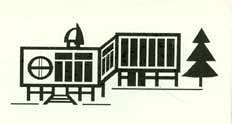 Методические разработки практического материала по основам бадминтона для начинающих бадминтонистов для ДОПОЛНИТЕЛЬНОЙ ОБЩЕОБРАЗОВАТЕЛЬНОЙ ПРОГРАММЫ«Обучение игре бадминтон»Возраст обучающихся – 11-16 летСрок реализации программы – 2 годаАвторы: педагог дополнительного образованияДианов  Вячеслав  АнатольевичметодистПерекрёстова Елена ВладимировнаПрактический материал данного раздела поможет преподавателю успешно решать задачи начального обучения основам бадминтона.Учебное занятие № 1Задачи: 1. Освоение хвата ракетки, игровых стоек;2. Изучение короткой подачи, высоко-далеких ударов;3. Тестирование. Подготовительная частьРазминка: ОРУ с чередованием перемещений по кругу различными видами ходьбы. Основная часть1. Рассказ, показ наглядных пособий, видеограмм:а) хвата ракетки;б) сгибания и разгибания в лучезапястном суставе кисти с ракеткой;в) кругов в лучезапястном суставе кистью с ракеткой;г) восьмерки в лучезапястном суставе кистью с ракеткой.2. Жонглирование:а) поднимание и опускание ракетки с воланом вверх-вниз;б) подбрасывание волана с ракетки вверх и ловля его ракеткой внизу;в) подбрасывание волана на различную высоту правой и левой стороной ракетки.3. Выполнение короткой подачи без замаха.4. Выполнение удара по подвесному волану без замаха над головой.5. Выполнение удара по набрасываемому волану без замаха над головой.6. Тестирование:а) передвижений вдоль сетки боком приставными шагами;б) передвижений из-за задней линии площадки к сетке вперед и назад.7. Произвольная игра.Заключительная часть1. Прыжки со скакалкой.2. Подведение итогов.Учебное занятие № 2Задачи: 1. Освоение мягких ударов перед собой, короткой подачи с замахом.2. Изучение удара над головой справа, нападающего удара над головой справа. Подготовительная частьРазминка: ОРУ те же, что в уроке 1. Жонглирование:а) подбрасывание волана с ракетки и ловля его ракеткой внизу;б) подбрасывание волана на различную высоту  правой и левой стороной ракетки. Основная часть1. Выполнение:— короткой подачи без замаха; с замахом;— мягких ударов перед собой с подбрасыванием волана ракеткой;— мягких ударов перед собой с обозначением ловли волана ракеткой;— высоко-далекого удара без замаха после набрасывания волана;— высоко-далекого удара без замаха после набрасывания волана рукой партнера;— нападающего удара без замаха после набрасывания волана себе рукой.2. Тестирование силовых качеств:— поднимание ног до положения касания пола за головой из положения лежа на спине;— смена ног в положении выпада;— выпрыгивание из упора присев с доставанием мяча. Заключительная часть1. Прыжки со скакалкой.2. Подведение итогов.Учебное занятие № 3Задачи: 1. Изучение плоской подачи, плоских ударов.2. Освоение перемещений вперед к сетке с возвращением в центральную позицию, замаха и удара при выполнении удара над головой.Подготовительная частьРазминка: ОРУ те же, что в уроках 1, 2.1. Основная частьОбъяснение и выполнение:— плоской подачи;— плоской подачи в определенную зону;— плоской подачи и мягкого ответа к сетке;— плоских ударов справа и слева;— перемещений к сетке и возвращения в центральную позицию;— перемещений к сетке по частям медленно;— перемещений к сетке слитно без остановок с маленькой скоростью;— перемещений вперед к сетке предельно быстро;— замаха и удара стоя на месте после набрасывания волана рукой партнера;2. Имитация:— замаха и удара над головой с перемещением назад в один шаг, в три шага;— замаха при выполнении удара над головой справа, стоя на месте.3. Учебная игра с применением коротких подач, мягких ударов и ударов высоко-далеких. Заключительная часть1. Прыжки со скакалкой.2. Подведение итогов.Учебное занятие № 4Задачи:  1. Совершенствование плоских ударов и перемещений вперед и высоко-далекого и нападающего удара над головой справа;2. Изучение высоко-далекой подачи и перемещений назад при ударе над головой справа. Подготовительная частьОРУ с чередованием перемещений вперед в 1—2 шага. Основная часть1. Выполнение:— плоских ударов сбоку от себя справа и слева с шагом ногой в сторону;— перемещений вперед в два шага;— высоко-далекой подачи;— перемещений назад по частям медленно;— перемещений с последующим выполнением имитации замаха и удара над головой справа в среднем темпе;— высоко-далекой подачи и перемещения назад с последующей ловлей волана  левой рукой и имитацией замаха и удара над головой;2. Учебная игра с  применением высоко-далекой подачи, высоко-далекого удара и нападающего удара.Заключительная часть1. Прыжки со скакалкой.2. Подведение итогов.Учебное занятие № 5Задачи: 1. Совершенствование ударов перед собой и перемещений вперед.2. Совершенствование высоко-далекой подачи, высоко-далекого и нападающего удара над головой. Подготовительная частьРазминка: ОРУ с чередованием перемещений вперед в один и два шага и перемещений назад в три шага.                                                         Основная часть1. Мягкие удары:а) перед собой и стоя на месте;б) перед собой с подходом к месту удара в один и два шага.2. Выполнение:а) высоко-далекой подачи с перемещением партнера назад на три шага и последующей ловлей волана левой рукой; б) высоко-далеких  ударов стоя на месте и с перемещением назад в один-два шага;в) высоко-далекой подачи с перемещением партнера назад и высоко далекого удара;г) нападающего удара после высоко-далекой подачи, стоя на месте.3. Учебная игра с применением высоко-далекой подачи  и нападающего удара (высоко-далекого).Заключительная часть1. Прыжки со скакалкой.2. Подведение итогов.Учебное занятие № 6Задачи: 1. Совершенствование  мягких  ударов  с  перемещением вперед.2. Совершенствование комбинации; высоко-далекая подача, нападающий удар, мягкий удар (подставка).3. Изучение укороченного удара (мягкого).Подготовительная частьРазминка: ОРУ с чередованием ускорений вперед, назад и по кругу.Основная часть1. Выполнение:а) мягких ударов стоя на месте, с попаданием в мишень;б) мягких ударов в мишень с перемещением вперед;в) нападающего удара, стоя на месте, после высоко-далекой подачи партнера;г) нападающего удара после высоко-далекой подачи партнера с перемещением назад (один, два, три шага);д) нападающего удара после высоко-далекой подачи партнера с перемещением назад и последующим мягким ударом (подставкой).2. Объяснение, показ укороченного удара (мягкого):а) выполнение мягкого удара, стоя на месте, после высоко-далекой подачи партнера;б) выполнение комбинации: мягкого удара (укороченного), высоко-далекой откидки партнером.3. Учебная игра с применением высоко-далекой подачи, укороченного удара мягкого, подставки, высоко-далекой откидки.Заключительная часть1. Прыжки со скакалкой.2. Подведение итогов.Учебное занятие № 7Задачи: 1. Оценить выполнение короткой подачи.2. Совершенствование мягких, плоских, высоко-далеких, укороченных ударов и откидок. 3. Тестирование перемещений вперед. Подготовительная частьРазминка:  ОРУ с чередованием ускорений вперед, назад, по кругу. Основная часть1. Выполнение короткой подачи с попаданием в горизонтальную и вертикальную мишень.2. а) выполнение мягких ударов с постепенным отходом  от сетки и завершающим плоским ударом справа и слева;б) игра в передней части площадки со счетом.3. а) выполнение короткого укороченного удара (мягкого) с перемещением назад из центральной позиции после высоко-далекой подачи или высоко-далекой откидки;б) выполнение комбинаций из ударов: высоко-далекого, укороченного мягкого, откидки высоко-далекой, высоко-далекого удара;4. Тестирование.Заключительная часть1. Прыжки со скакалкой.2. Подведение итогов.Методические рекомендации.  Оценивать таблицу следует по следующей шкале:Рисунок 1 2 3Точность 10/3 15/4 20/5Сумма 4-5 6-7 8Оценка Удовлетворительно Хорошо ОтличноРасположение точек на площадкеТочка № 1 базовая. Центр круга находится на расстоянии 1 м от передней линии подачи в центре площадки.Точка № 2 находится на расстоянии 1 м от передней линии подачи и 1 м от правой боковой линии (в передней зоне).Точка № 3 находится на расстоянии 1 м от передней линии подачи и 1 м от левой боковой линии (в передней зоне).Точка № 4 находится на расстоянии 1 м от передней линии подачи и 1 м от правой боковой линии (в средней зоне).Точка № 5 находится на расстоянии 1 м от передней линии подачи и 1 м от левой боковой линии (в средней зоне).Точка № 6 находится на расстоянии 50 см от задней линии подачи и 50 см от правой боковой линии (в задней зоне).Точка № 7 находится на расстоянии 50 см от задней линии подачи и 50 см от левой боковой линии (в задней зоне).Выполняя перемещения по точкам, обратите внимание на правильное и  предельно быстрое выполнение.Для освоения  работы ног на площадке предлагается использовать 3 комплекса.Комплекс 1 — передвижение по 3 точкам.Комплекс 2 — передвижение по 5 точкам.Комплекс 3 — передвижение по 7 точкам.Комплексы 1 и 2 состоят из трех упражнений «а», «б», «в». Комплекс 3 состоит из одного упражнения, выполняемого трижды. После выполнения каждого упражнения отдых 45 с, после выполнения трех комплексов —5 минут. Каждое упражнение комплекса может выполняться в трех вариантах.Первый вариант — пробегание 20 точек.Второй вариант — пробегание 30 точек.Третий вариант — пробегание 40 точек.Пример. В учебном занятии №7 предлагается выполнить комплекс 1, вариант 20. Объявляется: «Выполняется комплекс 1, упражнение «а», вариант 20. Приготовиться».Занимающийся занимает позицию в базовой точке и далее, по команде «Марш!» начинает передвижение по точкам. В начале в точку 2, вернуться в точку 1; затем в точку 3, вернуться в точку 1 и так далее, пока не будет  выполнено задание  — пройдено 20 точек. Упражнение «а»  — выполнено, спортсмен отдыхает 45 секунд.Подается команда: «Комплекс 1, упражнение «б», вариант 20  —приготовиться». «Марш!» — занимающийся выполняет задание и т. д.Основные правила при выполнении этих комплексов. В базовой точке 1 всегда занимайте игровую стойку. Во все остальные точки надо  обязательно наступать правой ногой. Секундомер включается по команде «Марш!» и выключается, как только задание выполнено. Все эти комплексы с успехом могут использоваться как тесты при определении состояния скоростнойвыносливости на любом этапе подготовки. Комплексы в сочетании с другими видами тренировки, такими, как кросс-фартлек (кросс с ускорениями произвольной длины, с различной скоростью, выполняемый по самочувствию), прыжки со скакалкой и различные многоскоки, составляют основу в развитии скоростно-силовой выносливости бадминтониста. Кросс-фартлек выполняется в 3 вариантах. Вариант 10 минут. Вариант 15 минут. Вариант 20 минут. Прыжки выполняются тоже в 3 вариантах: вариант 2 минуты, вариант 4 минуты, вариант 6 минут.Учебное занятие № 8Задачи: 1. Совершенствование мягко выполняемых ударов и плоских ударов.2. Тестирование силовых качеств. 3. Совершенствование комбинации из ударов: высоко-далекого, нападающего, подставки и откидки.4. Совершенствование тактики одиночных игр.Подготовительная частьРазминка. ОРУ с различными перемещениями. Основная часть1. а) мягкие удары, с постепенным усилением ударов и переходом на плоские удары;б) учебная игра в передней части площадки со счетом.2. а) выполнение комбинации из ударов: откидки  (высоко-далекой подачи), нападающего удара;б) выполнение комбинации из ударов: откидки (подачи высоко-далекой), нападающего удара, мягкой подставки, откидки; 3. Тестирование.Заключительная часть1. Прыжки со скакалкой.2. Подведение итогов.СПИСОК ЛИТЕРАТУРЫ, РЕСУРСОВДля преподавателейГалицкий А. Азбука бадминтона: учебное пособие  / А. Галицкий, О.Мар-ков. – М.: ФиС,  1987.Киселёв П.А. Настольная книга учителя физической культуры: подготовка школьников к олимпиадам / П.А. Киселёв, С.Б. Киселёва. – М.: Глобус, 2008.Рыбаков Д. Основы спортивного бадминтона  / Д. Рыбаков,  М. Штильман. – М.: ФиС, 1982.Смирнов Ю.Н. Бадминтон: учебное пособие для институтов физической культуры / Ю.Н. Смирнов. – М.: 1989.http://www.garant.ru/products/ipo/prime/doc/6642163/ Приказ Министерства образования и науки РФ.http://www.obadmintone.ru. http://spo.1september.ru/urok/index.php?SubjectID=240170.Для обучающихсяЛившиц В.Я. Бадминтон для всех / В.Я. Лившиц. – М.: ФиС, 1988.Щербаков А.В. Бадминтон. Спортивная игра: учебно-методическое пособие / А.В. Щербаков. – М.: 2010.http://news.sportbox.ru/Vidy_sporta/Badminton/topic/Azbuka-volana